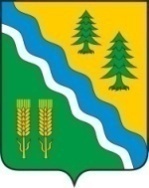 АДМИНИСТРАЦИЯ                                                                                              (ИСПОЛНИТЕЛЬНО-РАСПОРЯДИТЕЛЬНЫЙ ОРГАН  МУНИЦИПАЛЬНОГО ОБРАЗОВАНИЯ) –  АДМИНИСТРАЦИЯ КРИВОШЕИНСКОГО РАЙОНАул. Ленина, 26 с.Кривошеино, Томская область, 636300,  телефон: 2-14-90,  факс: 2-15-05                                                                                                                                                                                        Е-mail: kshadm@tomsk.gov.ru,  http://kradm.tomsk.ru , ОКПО 02377915, ИНН 7009001530 КПП 7009000106.12.2023г.									                       ИКМ-17Информацияо результатах проверки по осуществлению ведомственного контроля в сфере закупок товаров, работ, услуг для обеспечения нужд Муниципального бюджетного общеобразовательного учреждения «Красноярская средняя общеобразовательная школа»На основании статьи  100 Федерального закона от 05 апреля 2013 года № 44-ФЗ «О контрактной системе в сфере закупок товаров, работ, услуг для обеспечения государственных и муниципальных нужд» (далее - Закон № 44-ФЗ),  постановления Администрации Кривошеинского района от 08 августа 2014 года № 491 «Об утверждении порядка осуществления ведомственного контроля в сфере закупок товаров, работ, услуг для обеспечения нужд муниципального образования  Кривошеинский район», распоряжения Администрации Кривошеинского района от 19 декабря  2022 года                            № 458-р «Об утверждении плана проверок ведомственного контроля в сфере закупок для муниципальных нужд Кривошеинского района на 2023 год», распоряжения Администрации Кривошеинского района от 03 ноября 2023 года № 393-р «О проведении плановой проверки по осуществлению ведомственного контроля в сфере закупок товаров, работ, услуг для обеспечения нужд Муниципального бюджетного общеобразовательного учреждения «Красноярская средняя общеобразовательная школа»».Срок проведения проверки: с 21 ноября 2023 года по 05 декабря 2023 года.Проверяемый период: с 01 января 2022 года по 31 декабря 2022 года.Субъект проверки: Муниципальное бюджетное общеобразовательное учреждение «Красноярская средняя общеобразовательная школа».В результате проведенной плановой проверки соблюдения требований законодательства Российской Федерации и иных нормативных правовых актов о контрактной системе,  установлены следующие нарушения: 1)статья 38 Федерального закона от 05 апреля 2013 года № 44-ФЗ «О контрактной системе в сфере закупок товаров, работ, услуг для обеспечения государственных и муниципальных нужд» в части не соответствие норм действующего законодательства;2)часть 2 статьи 103 Закона № 44-ФЗ в части не размещения документов о приемке;3)пункт 13 части 2 статьи 103, часть 3 статьи 103 Федерального закона от 05 апреля 2013 года № 44-ФЗ «О контрактной системе в сфере закупок товаров, работ, услуг для обеспечения государственных и муниципальных нужд» в части не соблюдения сроков размещения в единой информационной системе в сфере закупок информации и документов;4)пункт 2 часть 12 статьи 6 Федерального закона от 16 апреля 2022 года № 104-ФЗ «О внесении изменений в отдельные законодательные акты Российской Федерации», пункта 2 части 13.1 статьи 34 Федерального закона от 05 апреля 2013 года № 44-ФЗ «О контрактной системе в сфере закупок товаров, работ, услуг для обеспечения государственных и муниципальных нужд» в контрактах (договорах) срок оплаты указан более десяти рабочих дней;5) часть 1 статьи 23 Федерального закона от 05 апреля 2013 года № 44-ФЗ «О контрактной системе в сфере закупок товаров, работ, услуг для обеспечения государственных и муниципальных нужд» в части отсутствия информации в контрактах.